Algorithm Support Sheet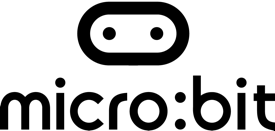 Place the instructions below in the correct order to show how you created your representation of the image from the nature walk. HintThe correct order has a pattern: blue, red, blue, red, blue, red, blue, red.blueLook out for plants and animals that you find interesting.redSelect an image that you would like to represent.blueDecide which part of the image to represent.redUse the art materials to create your representation.blueGet a digital camera or a tablet with a camera.redTake photographs of any plants or animals you find interesting. bluePrint out the images when you are back in school.redGo on a nature walk in your local area.